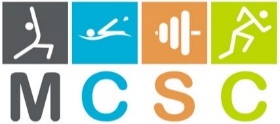 MONDAY TUESDAY WEDNESDAY THURSDAY FRIDAY SATURDAY SUNDAY 09.00am –10.00amIntensive Swimming Lessons09.00am –10.00amIntensive Swimming Lessons09.00am –10.00amIntensive Swimming Lessons09.00am –10.00amIntensive Swimming Lessons09.00am –10.00amIntensive Swimming Lessons 08.00am–08.45amAdult/Lane Swim 08.00am–08.45amAdult/Lane Swim10.00am– 10.45am General Swim10.00am– 10.45amGeneral Swim10.00am– 10.45am General Swim10.00am– 10.45amGeneral Swim10.00am– 10.45amGeneral Swim9.00am-12.30pm  Swim School9.00am-11.30am  Swim School11.00am–12.00pmFun & Floats11.00am–12.00pmFun & Floats11.00am–12.00pmFun & Floats11.00am–12.00pmFun & Floats11.00am–12.00pmFun & Floats12.30pm-2.15pmGeneral Swim11.30am-2.15pmGeneral Swim12.15pm – 1.00pmPrivate Hire12.15pm – 1.00pmAdult/Lane Swim12.15pm – 1.00pmAdult/Lane Swim12.15pm – 1.00pmAdult/Lane Swim12.15pm – 1.00pmAdult/Lane Swim2.30pm-3.30pmPrivate Party Hire2.30pm-3.30pmPrivate Party Hire1.30pm – 2.30pmFun & Floats1.30pm – 2.30pmFun & Floats1.30pm – 2.30pmFun & Floats1.30pm – 2.30pmFun & Floats1.30pm – 2.30pmFun & Floats3.30pm-4.30pmFun & Floats3.30pm-4.30pmFun & Floats3.00pm-3.45pm50 + Swim 3.00pm-3.45pm50 + Swim 3.00pm-3.45pm50 + Swim These times and activities are subject to change, please contact the Reception on 01536 713708 to confirm the pool programme and for further details on the activities we provide. Under 8s Swimming policy: 1 adult can supervise up to 2 children under the age of 8 years, providing weak and non-swimmers wear an approved flotation device and stay within the non-swimmer line.These times and activities are subject to change, please contact the Reception on 01536 713708 to confirm the pool programme and for further details on the activities we provide. Under 8s Swimming policy: 1 adult can supervise up to 2 children under the age of 8 years, providing weak and non-swimmers wear an approved flotation device and stay within the non-swimmer line.4.00pm-6.30pmSwim School4.00pm-6.00pmSwim School4.00pm-6.30pm Swim School4.00pm-6.30pm Swim School4.00pm-6.30pm Swim SchoolThese times and activities are subject to change, please contact the Reception on 01536 713708 to confirm the pool programme and for further details on the activities we provide. Under 8s Swimming policy: 1 adult can supervise up to 2 children under the age of 8 years, providing weak and non-swimmers wear an approved flotation device and stay within the non-swimmer line.These times and activities are subject to change, please contact the Reception on 01536 713708 to confirm the pool programme and for further details on the activities we provide. Under 8s Swimming policy: 1 adult can supervise up to 2 children under the age of 8 years, providing weak and non-swimmers wear an approved flotation device and stay within the non-swimmer line.6.30pm-8.00pmGeneral Swim6.00pm-7.00pmGeneral Swim6.30pm-7.10pmGeneral Swim6.30pm-7.30pmGeneral Swim6.30pm-8.00pmGeneral SwimThese times and activities are subject to change, please contact the Reception on 01536 713708 to confirm the pool programme and for further details on the activities we provide. Under 8s Swimming policy: 1 adult can supervise up to 2 children under the age of 8 years, providing weak and non-swimmers wear an approved flotation device and stay within the non-swimmer line.These times and activities are subject to change, please contact the Reception on 01536 713708 to confirm the pool programme and for further details on the activities we provide. Under 8s Swimming policy: 1 adult can supervise up to 2 children under the age of 8 years, providing weak and non-swimmers wear an approved flotation device and stay within the non-swimmer line.7.05pm – 7.50pmAqua Aerobics7.15pm-9.15pmPrivate Hire7.30pm – 8.15pm Ladies OnlyThese times and activities are subject to change, please contact the Reception on 01536 713708 to confirm the pool programme and for further details on the activities we provide. Under 8s Swimming policy: 1 adult can supervise up to 2 children under the age of 8 years, providing weak and non-swimmers wear an approved flotation device and stay within the non-swimmer line.These times and activities are subject to change, please contact the Reception on 01536 713708 to confirm the pool programme and for further details on the activities we provide. Under 8s Swimming policy: 1 adult can supervise up to 2 children under the age of 8 years, providing weak and non-swimmers wear an approved flotation device and stay within the non-swimmer line.8.00pm-9.15pmAdult/Lane Swim8.00pm-9.15pmAdult/Lane Swim8.15pm-9.15pmAdult/Lane Swim8.00pm-9.00pmAdult/Lane SwimThese times and activities are subject to change, please contact the Reception on 01536 713708 to confirm the pool programme and for further details on the activities we provide. Under 8s Swimming policy: 1 adult can supervise up to 2 children under the age of 8 years, providing weak and non-swimmers wear an approved flotation device and stay within the non-swimmer line.These times and activities are subject to change, please contact the Reception on 01536 713708 to confirm the pool programme and for further details on the activities we provide. Under 8s Swimming policy: 1 adult can supervise up to 2 children under the age of 8 years, providing weak and non-swimmers wear an approved flotation device and stay within the non-swimmer line.